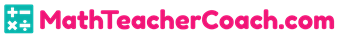 Math 61-4 Comparing RatiosDISCLAIMER: These resources are not created or maintained by MathTeacherCoach.com. Links should always be verified before students are allowed to freely click on them.Khan Academyhttps://www.khanacademy.org/math/pre-algebra/pre-algebra-ratios-rates/pre-algebra-rates/v/practice-computing-and-comparing-rateshttps://www.khanacademy.org/math/pre-algebra/pre-algebra-ratios-rates/pre-algebra-rates/e/comparing-ratesAcademic lessons about comparing ratios.Online Gamehttps://www.mathgames.com/skill/6.69-compare-ratioshttps://www.math4texas.org/Page/478A game involving comparing ratios.YouTubehttps://www.youtube.com/watch?v=UP5ZqsyGU4shttps://www.youtube.com/watch?v=ZOBlfastTJkhttps://www.youtube.com/watch?v=OBD8ycPsDQwhttps://www.youtube.com/watch?v=9Y0MMvVipHsLessons about comparing ratios.